案内図板チェック表　　　　　　　　　　　　　　　　　　　　　　　　　　　　　　　　　　　★特別規制地域で案内図板を設置する場合★後退距離規制地域で自家広告物以外の野立広告物を設置する場合※焼津市では静岡県屋外広告物条例を運用しております。案内図板の詳細な説明につきましては、静岡県ホームページ「野立て案内図板設置の手引き～設置許可の基準と考え方～」を参照してください。規則による基準　　　　下記の表の該当箇所へ✓願います。また、「※」箇所への記入もお願いします。なお、該当がない箇所は「-」を記入願います。届出担当者等連絡先確認書類基　　準基　　準申請者✔焼津市✔位置図定義事業所等が主要な道路に接していない等のやむをえない場合に、事業所へ案内・誘導するものである※幹線道路沿いに立地している事業所への案内図板を、その幹線道路に掲出できない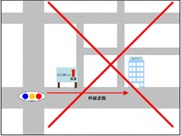 確認確認位置図定義事業所等が主要な道路に接していない等のやむをえない場合に、事業所へ案内・誘導するものである※幹線道路沿いに立地している事業所への案内図板を、その幹線道路に掲出できない位置図距離設置場所から事業所等の敷地までの道のりは10ｋｍ以内　　 ※【距離：　　　　ｋｍ】写真等相互間距離相互間距離は、左右方向に50ｃｍ以上、前後方向に5ｍ以上離す高さ高さは地上5ｍ以下　　　　　　　　　　　　　　　　　　　※【高さ：　　　　　ｍ】面積（特別規制）片面３㎡以内　　　　　※【縦　　　　ｍ×横　　　　ｍ=　　　　　㎡】面積（後退規制）片面５㎡以内　　　　　※【縦　　　　ｍ×横　　　　ｍ=　　　　　㎡】面積※裏にも表示する場合は、表と同形状のものをぴったりくっつけて表示していること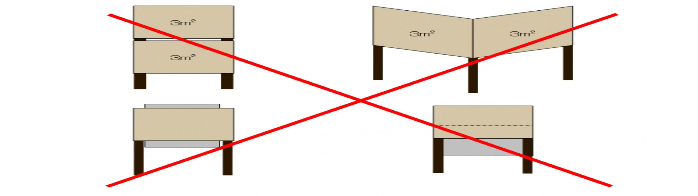 矢印表示地図又は矢印が表示されている矢印表示幹線道路沿いに事業所がある場合、直進で誘導していない案内表示の面積は、全体の1/3以上　　　　　　※【全体の面積　　　　　　　　　㎡】　　　　　　　　　　　　　　　　　　　　　　※【案内表示面積　　　　　　　　㎡】※案内表示とは、案内広告に表示された地図・矢印・設置場所から事業所までの距離、案内又は誘導を目的とした表示のこと写真・絵写真・絵（イラスト・商標等）の面積は全体の1/3以下　※【イラスト面積　　　　㎡】写真・絵写真や絵に重ねて、文字・地図・矢印が表示されていない地の色彩彩度８以下、明度３以上　　　　　　　　　　　　※【彩度：　　　　　　　　以下】　　　　　　　　　　　　　　　　　　　　　　　※【明度：　　　　　　　　以上】※案内広告の地とは、文字・地図・矢印、写真及び絵以外の部分電飾設備動光（電光掲示）、点滅照明、ネオン照明、光源が露出したもの（案内広告を直接照らすものを除く）が使用されていない協同看板（特別規制）片面10㎡以内、１者あたり2㎡以内協同看板（後退規制）片面15㎡以内、１者あたり3㎡以内協同看板裏にも表示する場合は、表と同形状のものをぴったりとつけて表示しており、裏も5者以上の協同看板である